女子可以给男子代朝吗？حج المرأة عن الرجل[باللغة الصينية ]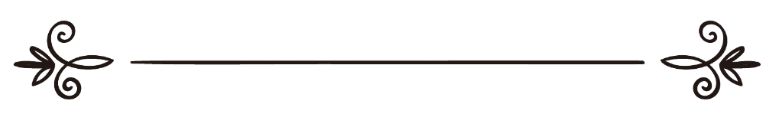 来源：伊斯兰问答网站مصدر : موقع الإسلام سؤال وجواب编审: 伊斯兰之家中文小组مراجعة: فريق اللغة الصينية بموقع دار الإسلام女子可以给男子代朝吗？问：允许妇女为他的父亲代朝吗？答：一切赞颂全归真主。是的，允许女子给男子代朝。据《布哈里圣训集》第（1513）段和《穆斯林圣训集》第（1334）段记载：据阿布杜拉·本·阿巴斯（愿真主喜悦他俩）说：海斯阿姆的一个女子来到这儿说：“主的使者呀，真主确已规定他的仆人朝觐。我的父亲年岁已髙，座骑都坐不稳，我可以给他代朝吗？”真主的使者（求真主赐福他，并使他平安）说：“可以。”这事发生在使者的辞朝期间。伊本·哈兹米在《麦罕俩》（317/5）中提到：允许女子给男、女代朝；男子给男、女代朝。因为使者（求真主赐福他，并使他平安）命令海斯阿姆的女子给她父亲代朝，使者（求真主赐福他，并使他平安）又命令某个男子给他的母亲代朝；某个男子给他父亲代朝，没有任何明文禁止类似的代朝。清高的真主说：【你们行善吧！】这是善行，允许任何人为他人代朝。伊本·顾达迈在《穆俄尼》（27/5）中说：允许男子给女子代朝；女子给男子代朝，学者们一致认可的。我不知道这其中有任何分歧，除了哈桑·本·刷立哈，他讨厌女子给男子代朝。伊本·孟宰勒说：这是对圣训明文的怠慢。因为使者（求真主赐福他，并使他平安）命令那个女子给她的父亲代朝。有人问学者伊本·欧赛敏（愿真主慈悯他）：如果有成年的兄弟在，还允许女子给他的父亲代朝吗？学者答道：允许女子给她的父亲代朝，即便她还有成年的兄弟在。代朝人可以是男，也可以是女。海斯阿姆的一个女子为此问使者（求真主赐福他，并使他平安）——上述的那段圣训。使者（求真主赐福他，并使他平安）允许她代朝。这就是女子给男子代朝，但女子所有的旅行都必须有监护人的陪同，无论朝觐与否，无论她是自己朝，还是代人朝。摘自《伊本·欧赛敏教法解答集》（247/21）真主至知！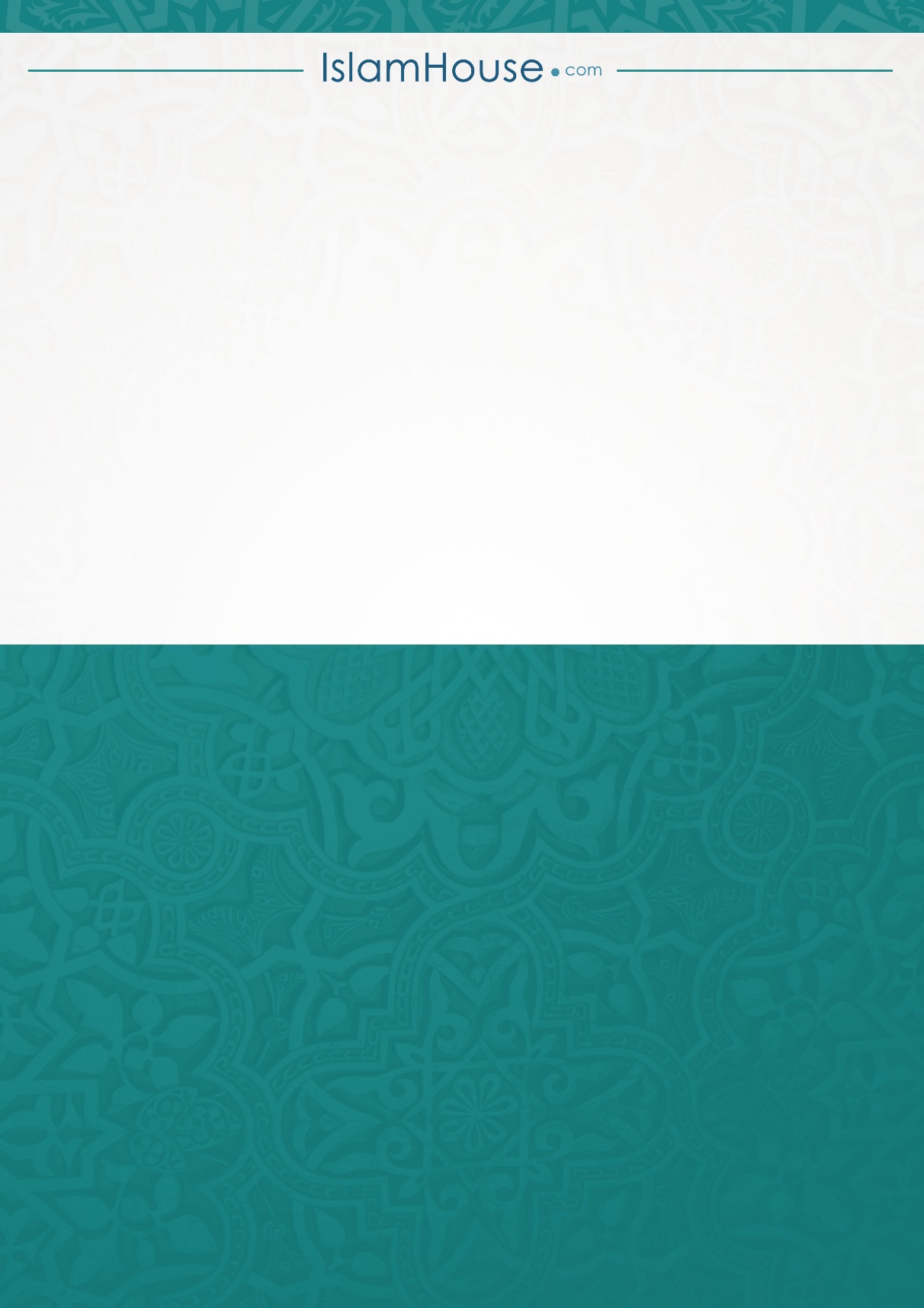 